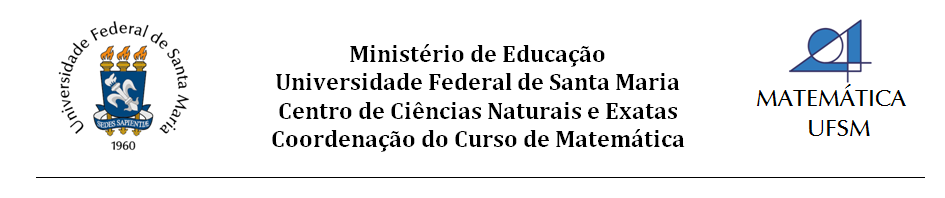 Ao Colegiado do Curso de MatemáticaEu, ______________________________________________________,  SIAPE __________________________________________, professor(a) orientador do Trabalho de Conclusão de Curso B (MTM1132), do(a) acadêmico(a) ___________________________________________________  do Curso de Matemática (Bacharelado / Licenciatura), intitulado _______________________________________________________________________________________________________________________________________________________________________________________________________________________________________________, venho por meio deste indicar os membros da banca de defesa do TCC B.Prof(a) _________________________________________  (Orientador)Prof(a) ________________________________________________Prof(a) ________________________________________________Prof(a) ___________________________________________  (Suplente)Santa Maria, ______ de __________________ de _______.________________________________________Professor OrientadorObservação: Em reunião do Colegiado do Curso de Matemática realizada em 04 de novembro de 2015 (Ata n.º 156/2015),  ficou decidido que : "Os membros indicados para compor bancas de TCC do Curso de Matemática Bacharelado ou Licenciatura, deverão ser docentes de Instituições de Ensino Superior ou da Educação Básica com titulação mínima de mestre ou alunos de Pós-Graduação em áreas da matemática ou afins ao Curso de Matemática."